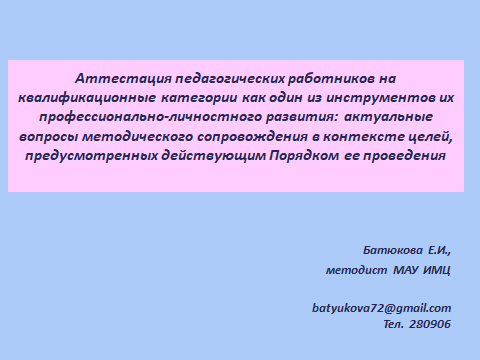 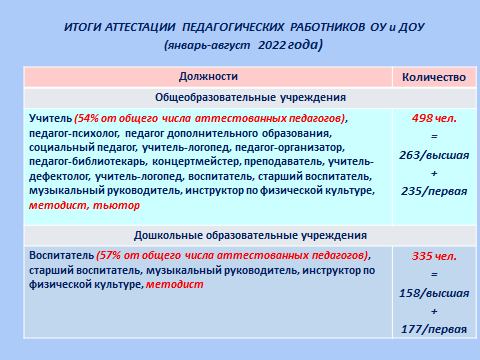 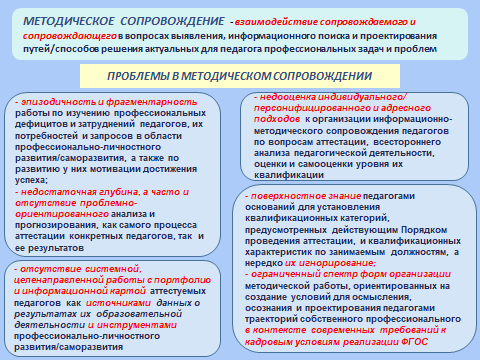 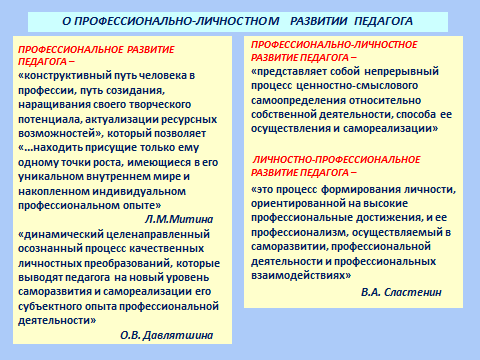 Виды стратегий профессионального развития педагога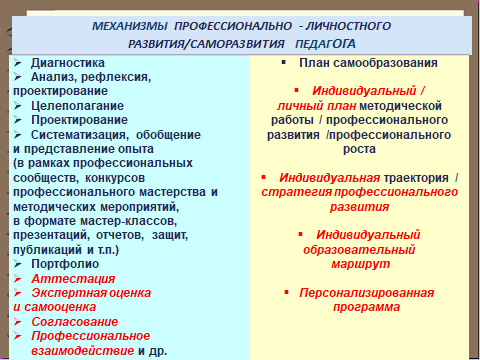 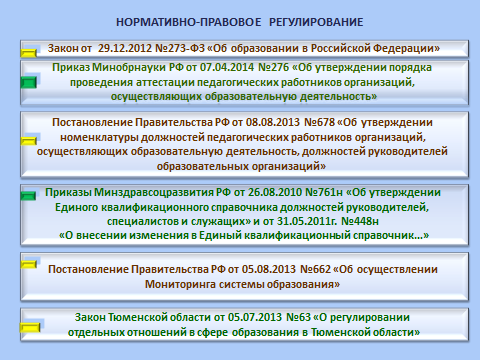 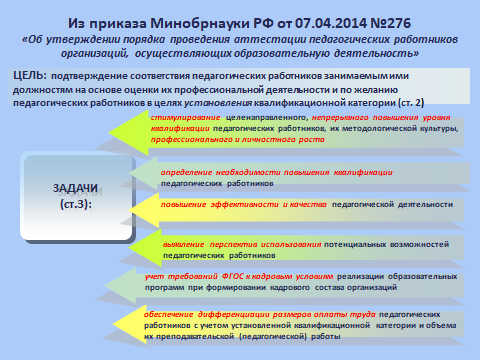 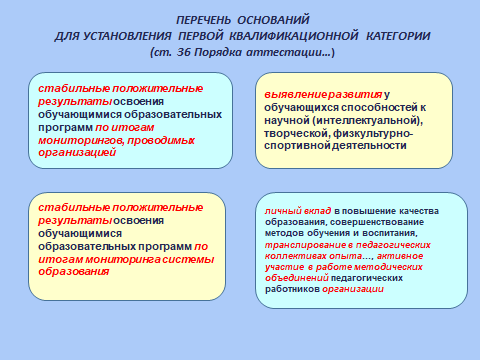 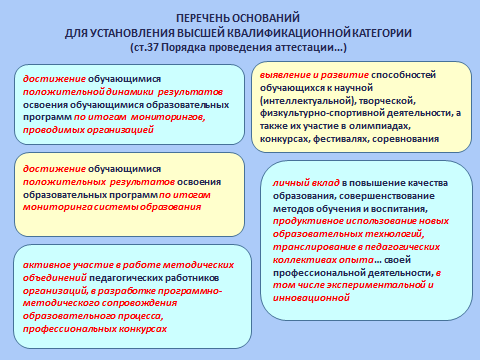 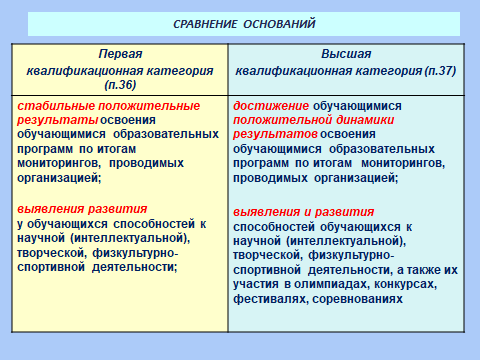 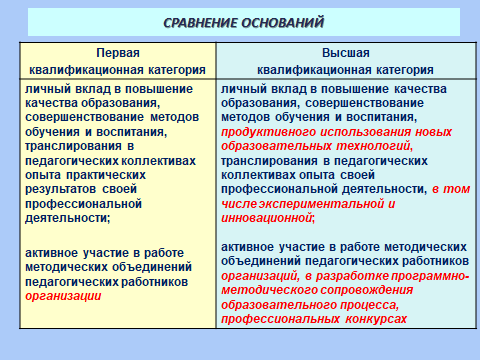 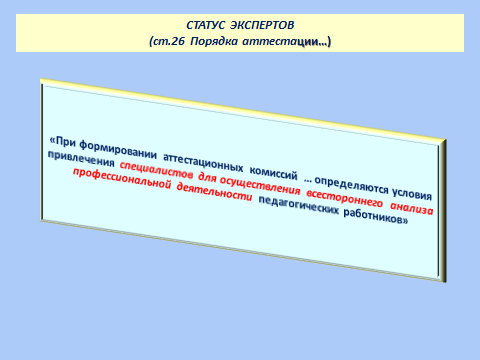 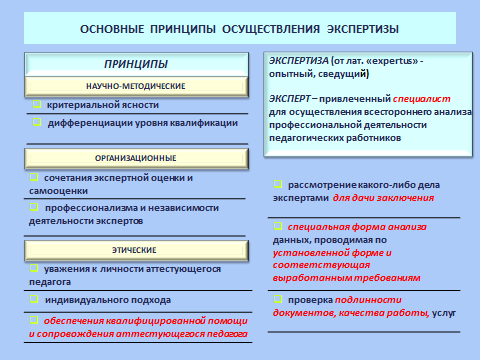 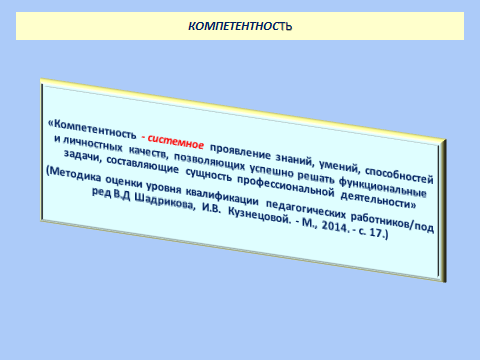 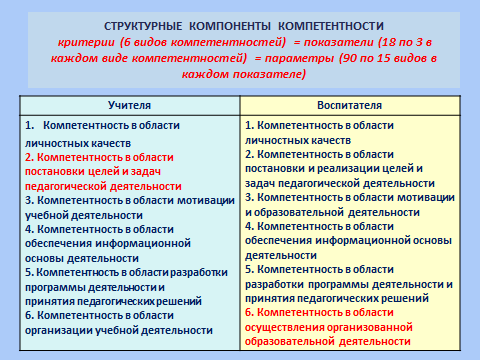 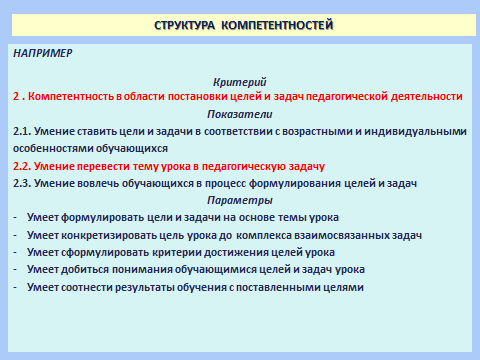 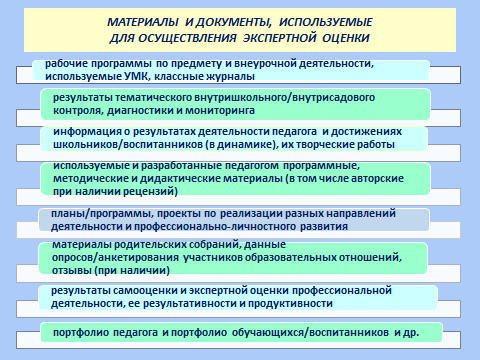 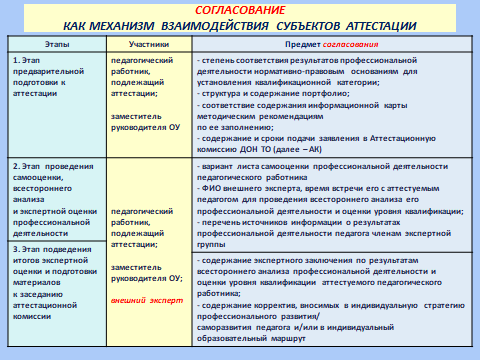 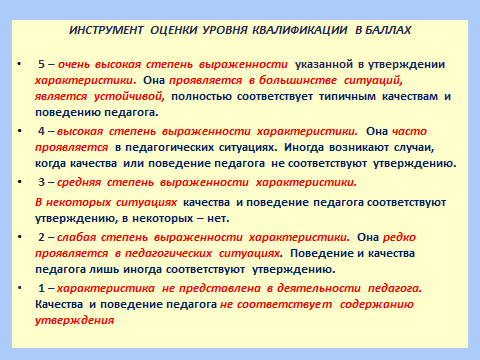 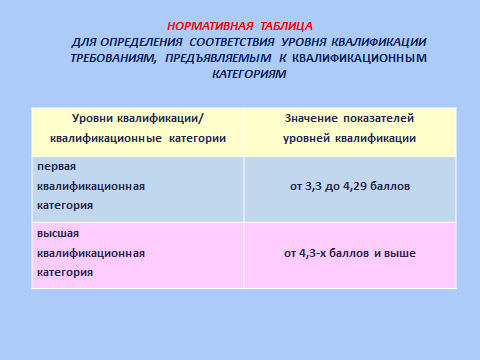 РЕКОМЕНДАЦИИпо структуре и содержанию текста экспертного заключения о результатах всестороннего анализа профессиональной деятельности и оценке уровня квалификации аттестуемых педагогических работников(по результатам практики для заместителей руководителей ОО)ПРАВИЛАТекст экспертного заключения должен строго соответствовать требованиям к его структуре и содержанию (См. Приложение 1 к «Методическим рекомендациям по проведению всестороннего анализа профессиональной деятельности педагогических работников, аттестуемых в целях установления квалификационных категорий», опубликованным на сайте МАУ ИМЦ г. Тюмени в «Методическом кабинете аттестуемого педагога»).Перечень и наименования профессиональных компетентностей должны строго соответствовать их перечню и наименованиям, заданным в листах экспертной оценки и самооценки уровня квалификации педагогического работника.Характеристика профессиональных компетентностей педагога должна быть персонифицированной по своей сути и соответствовать перечню 15 конкретных компетенций (знаний, умений, способностей и др.), которые включает в себя каждый из 6 видов компетентностей, которые подлежат оценке согласно используемой Методике.Статус членов экспертной групп предполагает отражение в тексте экспертного заключения ФИО, должности эксперта (для педагогических работников – с обязательным указанием квалификационной категории, имеющейся у них по занимаемым  должностям, а у учителей дополнительно и преподаваемого ими предмета), места работы (наименования образовательной организации). Текст экспертного заключения должен заканчиваться рекомендациями, которые должны быть даны каждому аттестуемому педагогическому работнику (независимо от балла, выставленного ему экспертами за уровень квалификации), и той квалификационной категории, на которую он аттестуется.Основаниями для формулирования рекомендаций должны служить результаты анализа профессиональной деятельности аттестуемого педагога и сравнения баллов, выставленных экспертами в лист экспертной оценки уровня квалификации, с баллами в лист самооценки, выставленными педагогом.В соответствии с задачами аттестации рекомендации должны быть сформулированы в 2-х направлениях: во-1-х, на преодоление педагогом выявленных у него  профессиональных затруднений (что имеет особенную значимость при уровне квалификации до 4,5 баллов); во-2-х, на дальнейшее профессионально-личностное развитие педагога (обычно с учетом его  профессиональных интересов в том или ином направлении образовательной деятельности или педагогического поиска подходов к разрешению актуальных профессиональных задач).  ПРИМЕРЫ- педагог может проявлять/демонстрировать любой из  видов компетентностей в области… (их 6);  - компетентность в области… может быть свойственна/присуща педагогу, она может быть для него характерна;- компетенции (знания, умения, способности и др.), включенные в состав компетентностей в области… (их по 15 в каждом виде компетентностей) педагог  применяет, использует для достижения тех или иных целей образовательной деятельности, решения тех или иных профессиональных задач;- компетентность в области… согласно применяемой методике оценивается/подлежит оценке/являются предметом оценки (в отличии от того, что профессиональная деятельность и ее результаты анализируются/подлежат анализу/являются предметом анализа).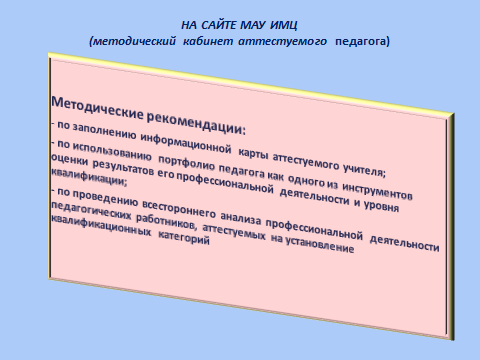 Благодарю за внимание!формализованнаяпреобразовательнаяСтавка на стремление в максимальной степени соответствовать нормативным требованиям как объектная позицияИспользование выученных и использованных ранее схем (алгоритмов), традиционных методов и средствОтсутствие потребности в анализе и коррекции деятельности, в творческом поиске новых подходовПризнание приоритета формальных/количественных результатов по отношению к качественным/л ичностнымСубъектная позиция в профессиональной деятельности, стремление к ее осмыслениюРазвитая способность к анализуГармоничное сочетание традиционных методов обучения с использованием и творческим поиском новых средств, приемов, техник образовательных практик/способов взаимодействияЛичная заинтересованность в повышении качества образованияСтремление к расширению пространства профессионального взаимодействиянепродуктивная/пассивнаяпродуктивная/активнаяпо Митиной Л.М.по Митиной Л.М.адаптивного поведения/функционированияпрофессионального развитияуровни профессионализма уровни профессионализма адаптациястановлениестагнациясамоопределениесамовыражениесамореализация